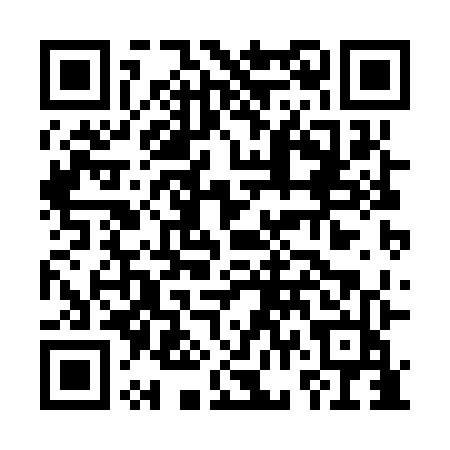 Prayer times for Blazejov, Czech RepublicMon 1 Apr 2024 - Tue 30 Apr 2024High Latitude Method: Angle Based RulePrayer Calculation Method: Muslim World LeagueAsar Calculation Method: HanafiPrayer times provided by https://www.salahtimes.comDateDayFajrSunriseDhuhrAsrMaghribIsha1Mon4:456:361:035:317:319:162Tue4:426:341:035:327:339:183Wed4:406:321:035:347:349:204Thu4:376:301:025:357:369:225Fri4:346:281:025:367:379:246Sat4:326:261:025:377:399:267Sun4:296:241:025:387:409:288Mon4:266:221:015:397:429:309Tue4:246:201:015:407:439:3210Wed4:216:181:015:417:459:3411Thu4:186:161:015:427:469:3612Fri4:166:141:005:437:489:3813Sat4:136:121:005:447:499:4014Sun4:106:101:005:457:519:4315Mon4:086:081:005:467:529:4516Tue4:056:0612:595:477:549:4717Wed4:026:0412:595:487:559:4918Thu3:596:0212:595:497:579:5119Fri3:576:0012:595:507:589:5420Sat3:545:5812:585:518:009:5621Sun3:515:5612:585:528:019:5822Mon3:485:5412:585:538:0310:0023Tue3:465:5212:585:548:0410:0324Wed3:435:5012:585:558:0610:0525Thu3:405:4812:585:568:0710:0826Fri3:375:4712:575:578:0910:1027Sat3:345:4512:575:588:1010:1228Sun3:315:4312:575:598:1210:1529Mon3:285:4112:575:598:1310:1730Tue3:265:3912:576:008:1510:20